ПроектПРАВИТЕЛЬСТВО РЕСПУБЛИКИ АЛТАЙ ПОСТАНОВЛЕНИЕ от «_____» ________ 2023 г. № ____г. Горно-АлтайскО внесении изменений в перечень государственных услуг, предоставляемых в многофункциональных центрах предоставления государственных и муниципальных услуг исполнительными органами государственной власти Республики Алтай, территориальными государственными внебюджетными фондами, утвержденный постановлением правительства Республики Алтай от 4 июня 2021 г. № 153Правительство Республики Алтай п о с т а н о в л я е т:Внести в Перечень государственных услуг, предоставляемых в многофункциональных центрах предоставления государственных и муниципальных услуг исполнительными органами государственной власти Республики Алтай, территориальными государственными внебюджетными фондами, утвержденный постановлением Правительства Республики Алтай от 4 июня 2021 г. № 153 (Сборник законодательства Республики Алтай, 2021, № 188(194), № 192(198); 2022, № 195(201), следующие изменения: а) строку 6 признать утратившей силу; б) строку 7 признать утратившей силу; в) строку 8 признать утратившей силу; г) строку 26.1 признать утратившей силу; д) дополнить строками 26.2- 26.14 следующего содержания:е) дополнить строкой 40 следующего содержания:Пояснительная запискак проекту постановления Правительства Республики Алтай«О внесении изменений в перечень государственных услуг, предоставляемых в многофункциональных центрах предоставления государственных и муниципальных услуг исполнительными органами государственной власти Республики Алтай, территориальными государственными внебюджетными фондами, утвержденный постановлением Правительства Республики Алтай от 4 июня 2021 г. № 153»Субъектом нормотворческой деятельности является Правительство Республики Алтай. Разработчиком проекта постановления Правительства Республики Алтай «О внесении изменений в перечень государственных услуг, предоставляемых в многофункциональных центрах предоставления государственных и муниципальных услуг исполнительными органами государственной власти Республики Алтай, территориальными государственными внебюджетными фондами, утвержденный постановлением Правительства Республики Алтай от 4 июня 2021 г. № 153» (далее - проект постановления) является Министерство цифрового развития Республики Алтай.Предметом правового регулирования проекта постановления является внесение изменений в постановление Правительства Республики Алтай                 от 4 июня 2021 г. № 153 «Об утверждении Перечня государственных услуг, предоставляемых в многофункциональных центрах предоставления государственных и муниципальных услуг исполнительными органами государственной власти Республики Алтай, территориальными государственными внебюджетными фондами, и признании утратившими силу некоторых постановлений Правительства Республики Алтай» в части актуализации перечня услуг, государственных услуг, предоставляемых в многофункциональных центрах предоставления государственных и муниципальных услуг исполнительными органами государственной власти Республики Алтай, территориальными государственными внебюджетными  фондами. Проект постановления разработан в целях приведения в соответствие с законодательством Республики Алтай и повышения качества и доступности предоставления государственных услуг исполнительными органами государственной власти Республики Алтай.Правовым основанием принятия проекта постановления являются:часть 2 статьи 32 Федерального закона от 21 декабря 2021 г. № 414-ФЗ «Об общих принципах организации публичной власти в субъектах Российской Федерации», согласно которой высший исполнительный орган субъекта Российской Федерации в соответствии с законом субъекта Российской Федерации обеспечивает исполнение Конституции Российской Федерации, федеральных конституционных законов, федеральных законов и иных нормативных правовых актов Российской Федерации, конституции (устава), законов и иных нормативных правовых актов субъектов Российской Федерации на территории субъекта Российской Федерации и согласованную деятельность иных исполнительных органов субъекта Российской Федерации;часть 1, пункт 2 части 6 статьи 15 Федерального закона от 27 июля 2010 г. № 210-ФЗ «Об организации предоставления государственных и муниципальных услуг», согласно которым: предоставление государственных и муниципальных услуг в многофункциональных центрах осуществляется в соответствии с этим Федеральным законом, иными нормативными правовыми актами Российской Федерации, нормативными правовыми актами субъектов Российской Федерации, муниципальными правовыми актами по принципу «одного окна», в соответствии с которым предоставление государственной или муниципальной услуги осуществляется после однократного обращения заявителя с соответствующим запросом о предоставлении государственной или муниципальной услуги или запросом, указанным в статье 15.1 этого Федерального закона, а взаимодействие с органами, предоставляющими государственные услуги, или органами, предоставляющими муниципальные услуги, осуществляется многофункциональным центром без участия заявителя в соответствии с нормативными правовыми актами и соглашением о взаимодействии; перечень государственных услуг, предоставляемых в многофункциональных центрах органами государственной власти субъекта Российской Федерации, территориальными внебюджетными фондами, утверждается нормативным правовым актом субъекта Российской Федерации;3)  пункт 9 части 1, часть 2 статьи 3 Закона Республики Алтай от 20 декабря 2017 г. № 70-РЗ «О полномочиях органов государственной власти Республики Алтай в области организации предоставления государственных и муниципальных услуг, организации и осуществления государственного контроля (надзора) и муниципального контроля на территории Республики Алтай и признании утратившими силу некоторых законодательных актов Республики Алтай», согласно которым:к полномочиям Правительства Республики Алтай в области организации предоставления государственных и муниципальных услуг, организации и осуществления государственного контроля (надзора) и муниципального контроля на территории Республики Алтай относится утверждение перечня государственных услуг, предоставляемых в многофункциональных центрах органами государственной власти Республики Алтай, территориальными государственными внебюджетными фондами;Правительство Республики Алтай осуществляет полномочия самостоятельно или через уполномоченный им исполнительный орган государственной власти Республики Алтай;4) статья 1, абзац третий статьи 2, Закона Республики Алтай от 6 июня 2014 г. № 24-РЗ «О мерах социальной поддержки граждан, относящихся к категории «дети войны», в Республике Алтай», согласно которым: граждане Российской Федерации, проживающие на территории Республики Алтай, которым на 2 сентября 1945 года не исполнилось 18 лет, относятся к категории «дети войны»;гражданам, указанным в статье 1 указанного Закона, предоставляется ежегодная денежная выплата ко Дню Победы (9 мая) в размере 2 000 рублей в порядке, установленном Правительством Республики Алтай;подпункт «г» пункта 5 Порядка предоставления ежегодной денежной выплаты ко Дню Победы (9 мая) гражданам Российской Федерации, проживающим на территории Республики Алтай, относящимся к категории «дети войны», утвержденного постановлением Правительства Республики Алтай от 25 февраля 2022 г. № 56, согласно которому заявление и документы, указанные в пункте 4 указанного Порядка, гражданин либо представитель предоставляет в государственное учреждение Республики Алтай в сфере социальной поддержки населения (далее - учреждение) в том числе путем личного обращения заявителя в многофункциональный центр обеспечения предоставления государственных и муниципальных услуг (далее - МФЦ) с заявлением и документами; 5) пункт 13 Административного регламента Министерства труда, социального развития и занятости населения Республики Алтай предоставления государственной услуги по выдаче сертификата на республиканский материнский (семейный) капитал и признании утратившими силу некоторых приказов Министерства труда, социального развития и занятости населения Республики Алтай, утвержденного приказом Министерства труда, социального развития и занятости населения Республики Алтай от 6 июля 2016 г. № П/269, согласно которому в процессе предоставления государственной услуги указанное Министерство взаимодействует с МФЦ в том числе в части приема от заявителей заявления и документов, необходимых для предоставления государственной услуги;6) пункт 4 Порядка предоставления меры социальной поддержки в виде однократного проведения ремонта жилых помещений, принадлежащих на праве собственности детям-сиротам и детям, оставшимся без попечения родителей, а также лицам из числа детей-сирот и детей, оставшихся без попечения родителей, утвержденного постановлением Правительства Республики Алтай от 13 мая 2022 г. № 163, согласно которому для предоставления меры социальной поддержки в виде однократного проведения ремонта жилых помещений, принадлежащих им на праве собственности ребенок-сирота либо его уполномоченный в соответствии с федеральным законодательством представитель предоставляет соответствующие документы в учреждение либо в МФЦ;7) пункт 6  Положения о размере и порядке предоставления ежегодной денежной компенсации расходов на школьные нужды (одежда для посещения обучающимися школьных занятий (школьная форма), спортивная форма, канцелярские товары) на каждого ребенка, обучающегося в общеобразовательной организации и (или) зачисленного в общеобразовательную организацию, утвержденного постановлением Правительства Республики Алтай от 26 ноября 2021 г. № 361, согласно которому  для получения указанной компенсации один из родителей семьи (приемный родитель, опекун, попечитель), с ребенком, на которого осуществлены расходы на школьные нужды, либо его уполномоченный в соответствии с федеральным законодательством представитель обращается в учреждение либо в МФЦ;8) пункт 6 Положения об определении условий, порядка назначения и выплаты государственной социальной помощи на основании социального контракта на территории Республики Алтай, утвержденного приказом Министерства труда, социального развития и занятости населения Республики Алтай от 27 марта 2020 г. № П/146, согласно которому заявление о предоставлении государственной социальной помощи на основании социального контракта на территории Республики Алтай подается по месту жительства или месту пребывания гражданина в учреждение либо в МФЦ;9) пункт 5 Положения об определении условий, порядка назначения и выплаты государственной социальной помощи без заключения социального контракта на территории Республики Алтай, утвержденного приказом Министерства труда, социального развития и занятости населения Республики Алтай от 27 марта 2020 г. № П/145, согласно которому заявление о предоставлении государственной социальной помощи без заключения социального контракта на территории Республики Алтай подается гражданином (представителем) в учреждение либо в МФЦ;10) пункт 7 Положения о предоставлении единовременной выплаты на обзаведение имуществом жителям г. Херсона и части Херсонской области, вынужденно покинувшим место постоянного проживания и прибывшим в экстренном массовом порядке в Республику Алтай на постоянное место жительства, утвержденного постановлением Правительства Республики Алтай от 6 февраля 2023 г. № 24, согласно которому для получения единовременной выплаты на обзаведение имуществом гражданин либо его уполномоченный в соответствии с федеральным законодательством представитель предоставляет в Министерство труда, социального развития и занятости населения Республики Алтай либо МФЦ заявление на предоставление выплаты в отношении гражданина и членов его семьи;11) пункт 16 Положения о порядке и условиях предоставления гражданам, вынужденно покинувшим г. Херсон и часть Херсонской области, социальной выплаты на приобретение жилого помещения, утвержденное постановлением Правительства Республики Алтай от 28 декабря 2022 г.           № 470 «О предоставлении социальной выплаты на приобретение жилого помещения на основании выдаваемого жилищного сертификата жителям               г. Херсона и части Херсонской области, вынужденно покинувшим место постоянного проживания и прибывшим в экстренном массовом порядке на иные территории на постоянное место жительства», согласно которому для получения государственного жилищного сертификата гражданин (или его законный представитель) предоставляет соответствующие документы в уполномоченный орган либо МФЦ; 12) пункт 6 Положения о присвоении (продлении) статуса многодетной семьи и выдаче справки, подтверждающей статус многодетной семьи, утвержденного приказом Министерства труда, социального развития и занятости населения Республики Алтай от 25 октября 2022 г. № П/360 «О статусе многодетной семьи, выдаче справки, подтверждающей статус многодетной семьи и признании утратившими силу некоторых приказов Министерства труда, социального развития и занятости населения Республики Алтай», согласно которому для получения справки каждый родитель (усыновитель, приемный родитель, опекун или попечитель) либо его уполномоченный в соответствии с федеральным законодательством представитель представляет соответствующие документы в учреждение либо в МФЦ;13) пункт 4 Положения о порядке назначения и выплаты ежемесячной денежной выплаты отдельным категориям ветеранов, пункт 5 Положения о предоставлении отдельным категориям ветеранов мер социальной поддержки по бесплатному изготовлению и ремонту зубных протезов, бесплатному обеспечению другими протезами и протезно-ортопедическими изделиями, пункт 5 Положения о предоставлении отдельным категориям ветеранов мер социальной поддержки по оплате в размере 84 процентов от предельного максимального тарифа за предоставление в постоянное пользование абонентской линии независимо от ее типа, утвержденных постановлением Правительства Республики Алтай от 14 августа 2019 г. № 218                             «Об утверждении положения о порядке назначения и выплаты ежемесячной денежной выплаты отдельным категориям ветеранов, положений о предоставлении отдельным категориям ветеранов мер социальной поддержки по оплате жилого помещения и коммунальных услуг, по оплате газа либо твердого топлива и транспортных услуг для доставки твердого топлива, по бесплатному изготовлению и ремонту зубных протезов, бесплатному обеспечению другими протезами и протезно-ортопедическими изделиями, по оплате в размере 84 процентов от предельного максимального тарифа за предоставление в постоянное пользование абонентской линии независимо от ее типа, социальных норм площади жилья (жилого помещения), нормативов потребления коммунальных услуг для предоставления мер социальной поддержки отдельным категориям ветеранов, о внесении изменений в некоторые постановления Правительства Республики Алтай и признании утратившими силу некоторых постановлений Правительства Республики Алтай», согласно которым: для получения ежемесячной денежной выплаты, установленной в пункте 1 статьи 2 и в пункте 1 статьи 3 Закона Республики Алтай от                        1 декабря 2004 г. № 59-РЗ «О мерах социальной поддержки отдельных категорий ветеранов» ветеран либо уполномоченный в соответствии с федеральным законодательством представитель ветерана обращается с соответствующими документами в учреждение либо в МФЦ;для получения мер социальной поддержки, указанные в подпунктах «а» и «б» пункта 1 указанного Положения ветеран либо уполномоченный в соответствии с федеральным законодательством представитель ветерана обращается с соответствующими документами в учреждение либо в МФЦ;для получения ежемесячной компенсации оплаты в размере 84 процентов от предельного максимального тарифа за предоставление в постоянное пользование абонентской линии независимо от ее типа ветеранам, использующим услуги телефонной связи (кроме сотовой связи) для личных, семейных, домашних и других нужд, не связанных с осуществлением предпринимательской деятельности ветеран либо уполномоченный в соответствии с федеральным законодательством представитель ветерана обращается с соответствующими документами в учреждение либо в МФЦ;14) подпункт «а» пункта 4.1 порядка выплаты денежных средств на содержание детей в семьях опекунов (попечителей) и приемных семьях, а также на выплату вознаграждения, причитающегося приемному родителю, утвержденного Законом Республики Алтай от 31 марта 2008 г. № 23-РЗ                «О размере и порядке выплаты денежных средств на содержание детей в семьях опекунов (попечителей) и приемных семьях, а также на выплату вознаграждения, причитающегося приемному родителю», согласно которому соответствующие документы на указанную выплату опекун (попечитель), приемный родитель либо представитель представляет по месту своего жительства с ребенком в уполномоченный орган или в МФЦ;15) пункт 9 Административного регламента предоставления Комитетом по гражданской обороне, чрезвычайным ситуациям и пожарной безопасности Республики Алтай государственной услуги по регистрации аттестованных общественных аварийно-спасательных формирований, утвержденного приказом Комитета по гражданской обороне, чрезвычайным ситуациям и пожарной безопасности Республики Алтай от 23 декабря 2022 г. № 98, согласно которому при наличии соглашения о взаимодействии указанным Комитетом и МФЦ заявитель обращается за получением указанной государственной услуги в МФЦ.В отношении проекта постановления не требуется проведение оценки регулирующего воздействия в связи с тем, что проект постановления не устанавливает новые и не изменяет ранее предусмотренные нормативными правовыми актами Республики Алтай обязанности для субъектов предпринимательской и инвестиционной деятельности, а также не устанавливает, не изменяет и не отменяет ранее установленную ответственность за нарушение нормативных правовых актов Республики Алтай, затрагивающих вопросы осуществления предпринимательской и инвестиционной деятельности.Принятие проекта постановления не потребует осуществления дополнительных расходов из республиканского бюджета Республики Алтай. Принятие проекта постановления не потребует принятия нового нормативного правового акта.  Признания утратившими силу, приостановления нормативных правовых актов Республики Алтай не потребуется.В отношении проекта постановления в установленном федеральным законодательством и законодательством Республики Алтай порядке проведена антикоррупционная экспертиза. В результате проведения антикоррупционной экспертизы факторов, способствующих созданию условий для проявления коррупции, не выявлено.Министр цифрового развития Республики Алтай                                                           Н.Н. СтепановПЕРЕЧЕНЬнормативных правовых актов, подлежащих признанию утративших силу, приостановлению, изменению или принятию в случае принятия постановления Правительства Республики Алтай                          «О внесении изменений в перечень государственных услуг, предоставляемых в многофункциональных центрах предоставления государственных и муниципальных услуг исполнительными органами государственной власти Республики Алтай, территориальными государственными внебюджетными фондами, утвержденный постановлением Правительства Республики Алтай от 4 июня 2021 г. № 153»Принятие проекта постановления Правительства Республики Алтай            «О внесении изменений в перечень государственных услуг, предоставляемых в многофункциональных центрах предоставления государственных и муниципальных услуг исполнительными органами государственной власти Республики Алтай, территориальными государственными внебюджетными фондами,  утвержденный постановлением Правительства Республики Алтай от 4 июня 2021 г. № 153» не потребует принятия нового нормативного правового акта.СПРАВКАо проведении антикоррупционной экспертизы проекта постановления Правительства Республики Алтай «О внесении изменений в перечень государственных услуг, предоставляемых в многофункциональных центрах предоставления государственных и муниципальных услуг исполнительными органами государственной власти Республики Алтай, территориальными государственными внебюджетными фондами, утвержденный постановлением Правительства Республики Алтай от 4 июня 2021 г. № 153»В соответствии с Порядком проведения антикоррупционной экспертизы нормативных правовых актов Главы Республики Алтай, Председателя  Правительства Республики Алтай, Правительства Республики Алтай и иных исполнительных органов государственной власти Республики Алтай, а также проектов нормативных правовых актов Республики Алтай, разрабатываемых исполнительными органами государственной власти Республики Алтай, утвержденным постановлением Правительства Республики Алтай от 24 июня 2010 г. № 125, Министерством цифрового развития Республики Алтай проведена антикоррупционная экспертиза проекта постановления Правительства Республики Алтай «О внесении изменений в перечень государственных услуг, предоставляемых в многофункциональных центрах предоставления государственных и муниципальных услуг исполнительными органами государственной власти Республики Алтай, территориальными государственными внебюджетными фондами,  утвержденный постановлением Правительства Республики Алтай от 4 июня 2021 г. № 153», в результате которой в проекте нормативного правового акта положений, способствующих созданию условий для проявления коррупции, не выявлено.Министр                                                                                             Н.Н. Степанов«26.2. Предоставление ежегодной денежной выплаты ко Дню Победы (9 мая) гражданам Российской Федерации, проживающим на территории Республики Алтай, относящимся к категории «дети войны»26.3.Выдача сертификата на республиканский материнский (семейный) капитал26.4.Предоставление мер социальной поддержки в виде однократного проведения ремонта жилых помещений, принадлежащих на праве собственности детям-сиротам и детям, оставшимся без попечения родителей, а также лицам из числа детей-сирот и детей, оставшихся без попечения родителей26.5.Предоставление ежегодной денежной компенсации расходов на школьные нужды (одежда для посещения обучающимися школьных занятий (школьная форма), спортивная форма, канцелярские товары) на каждого ребенка, обучающегося в общеобразовательной организации и (или) зачисленного в общеобразовательную организацию, если размер среднедушевого дохода семьи не превышает величину прожиточного минимума на душу населения, установленную в Республике Алтай на год обращения за назначением указанной выплаты, в размере, установленном Правительством Республики Алтай26.6.Назначение и выплата государственной социальной помощи на основании социального контракта на территории Республики Алтай 26.7.Назначение и выплата государственной социальной помощи без заключения социального контракта на территории Республики Алтай 26.8.Предоставление единовременной выплаты на обзаведение имуществом жителям г. Херсона и части Херсонской области, вынужденно покинувшим место постоянного проживания и прибывшим в экстренном массовом порядке в Республику Алтай на постоянное место жительства26.9.Предоставление социальной выплаты на приобретение жилого помещения на основании выдаваемого жилищного сертификата гражданам, вынужденно покинувшим место постоянного проживания в г. Херсоне или части Херсонской области (в населенных пунктах Херсонской области по перечню, утвержденному в соответствии с порядком, установленным распоряжением Правительства Российской Федерации от 21 октября 2022 г. № 3099-р) и прибывшим на постоянное место жительство в Республику Алтай26.10.Присвоение (продление) статуса многодетной семьи и выдача справки, подтверждающей статус многодетной семьи26.11.Назначение и выплата ежемесячной денежной выплаты отдельным категориям ветеранов26.12.Предоставление мер  социальной поддержки по бесплатному изготовлению и ремонту зубных протезов, бесплатному обеспечению другими протезами и протезно-ортопедическими изделиями26.13.Предоставление отдельным категориям ветеранов мер социальной поддержки по оплате в размере 84 процентов от предельного максимального тарифа за предоставление в постоянное пользование абонентской линии независимо от ее типа26.14.Выплата денежных средств на содержание детей в семьях опекунов (попечителей) и приемных семьях, а также на выплату вознаграждения, причитающегося приемному родителю»;«40.Регистрация аттестованных общественных аварийно-спасательных формированийКомитет по гражданской обороне, чрезвычайным ситуациям и пожарной безопасности Республики Алтай».Глава Республики Алтай,Председатель ПравительстваРеспублики АлтайО. Л. ХорохординМИНИСТЕРСТВО ЦИФРОВОГО РАЗВИТИЯ РЕСПУБЛИКИ АЛТАЙ(Минцифра РА)АЛТАЙ РЕСПУБЛИКАНЫНГЦИФРОВОЙ ÖЗӰМИНИНГМИНИСТЕРСТВОЗЫ(АР Минцифразы)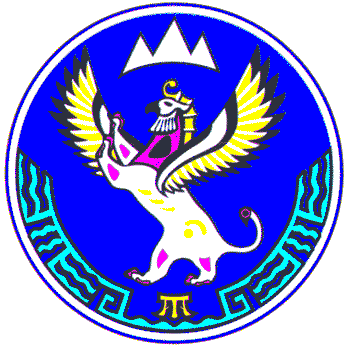 